GAZİ ÜNİVERSİTESİ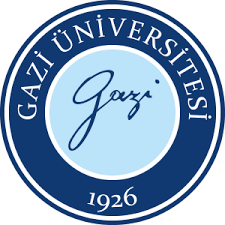 Sınav Evrakı Teslim Tutanağı Formu GAZI UNIVERSITY                                                                Exam Document Delivery FormGAZİ ÜNİVERSİTESİSınav Evrakı Teslim Tutanağı Formu GAZI UNIVERSITY                                                                Exam Document Delivery FormGAZİ ÜNİVERSİTESİSınav Evrakı Teslim Tutanağı Formu GAZI UNIVERSITY                                                                Exam Document Delivery FormGAZİ ÜNİVERSİTESİSınav Evrakı Teslim Tutanağı Formu GAZI UNIVERSITY                                                                Exam Document Delivery FormGAZİ ÜNİVERSİTESİSınav Evrakı Teslim Tutanağı Formu GAZI UNIVERSITY                                                                Exam Document Delivery FormGAZİ ÜNİVERSİTESİSınav Evrakı Teslim Tutanağı Formu GAZI UNIVERSITY                                                                Exam Document Delivery FormGAZİ ÜNİVERSİTESİSınav Evrakı Teslim Tutanağı Formu GAZI UNIVERSITY                                                                Exam Document Delivery FormGAZİ ÜNİVERSİTESİSınav Evrakı Teslim Tutanağı Formu GAZI UNIVERSITY                                                                Exam Document Delivery FormGAZİ ÜNİVERSİTESİSınav Evrakı Teslim Tutanağı Formu GAZI UNIVERSITY                                                                Exam Document Delivery FormProgram Adı / Program NameProgram Adı / Program NameProgram Adı / Program NameProgram Adı / Program NameYıl / YearYıl / YearYıl / YearYıl / YearDönem / SemesterDönem / SemesterDönem / SemesterDönem / SemesterDers Kodu / Course CodeDers Kodu / Course CodeDers Kodu / Course CodeDers Kodu / Course CodeDers Adı / Course NameDers Adı / Course NameDers Adı / Course NameDers Adı / Course NameŞube / SectionŞube / SectionŞube / SectionŞube / SectionÖğrenci Sayısı / Number of StudentsÖğrenci Sayısı / Number of StudentsÖğrenci Sayısı / Number of StudentsÖğrenci Sayısı / Number of Students Ara Sınav / Midterm Ara Sınav / Midterm Final / Final Final / Final Final / Final Bütünleme / Makeup Bütünleme / Makeup Mazeret / Excuse Mazeret / ExcuseSınav Tarihi / Exam DateSınav Tarihi / Exam DateSınav Tarihi / Exam DateSınav Tarihi / Exam DateSınav Tarihi / Exam DateSınav Tarihi / Exam DateSınav Tarihi / Exam DateSınav Tarihi / Exam DateSınav Tarihi / Exam DateSınava Katılan Öğrenci Sayısı /Number of Students Participated in the ExamSınava Katılan Öğrenci Sayısı /Number of Students Participated in the ExamSınava Katılan Öğrenci Sayısı /Number of Students Participated in the ExamSınava Katılan Öğrenci Sayısı /Number of Students Participated in the ExamSınava Katılan Öğrenci Sayısı /Number of Students Participated in the ExamSınava Katılan Öğrenci Sayısı /Number of Students Participated in the ExamSınava Katılan Öğrenci Sayısı /Number of Students Participated in the ExamSınava Katılan Öğrenci Sayısı /Number of Students Participated in the ExamSınava Katılan Öğrenci Sayısı /Number of Students Participated in the ExamNOTES:NOTES:NOTES:NOTES:NOTES:NOTES:NOTES:NOTES:NOTES:Ders Tasarımı (Course Syllabus)Ders Yoklama Listesi (Course Attendance Sheet(s))Ders Yoklama Listesi (Course Attendance Sheet(s))Derse Ait Sınav Kâğıtları
(Exam papers for the course)Derse Ait Sınav Kâğıtları
(Exam papers for the course)Sınav Cevap Anahtarı(Exam Answer Key)Sınav Yoklama Listesi(Exam Attendance Sheet)Sınav Yoklama Listesi(Exam Attendance Sheet)Derse Ait Islak İmzalı Not Giriş Dökümü (SİS) (Course Results Document – must be obtained from the system and signed)*Evrak teslim edilirken yukarıdaki tabloda bulunan boşluklar ilgili öğretim elemanı tarafından doldurulmalıdır. (Table above should be filled by the instructor when delivering the document.)**Ara sınav ve dönem sonu mazeret sınavlarının evrakı teslim edilirken Fakülte Yönetim Kurulu Kararı dosyaya eklenmelidir. (The necessary Faculty Administrative Board decision needs to be added to the listed documents for submission in the case of midterm and final excuse exams)*Evrak teslim edilirken yukarıdaki tabloda bulunan boşluklar ilgili öğretim elemanı tarafından doldurulmalıdır. (Table above should be filled by the instructor when delivering the document.)**Ara sınav ve dönem sonu mazeret sınavlarının evrakı teslim edilirken Fakülte Yönetim Kurulu Kararı dosyaya eklenmelidir. (The necessary Faculty Administrative Board decision needs to be added to the listed documents for submission in the case of midterm and final excuse exams)*Evrak teslim edilirken yukarıdaki tabloda bulunan boşluklar ilgili öğretim elemanı tarafından doldurulmalıdır. (Table above should be filled by the instructor when delivering the document.)**Ara sınav ve dönem sonu mazeret sınavlarının evrakı teslim edilirken Fakülte Yönetim Kurulu Kararı dosyaya eklenmelidir. (The necessary Faculty Administrative Board decision needs to be added to the listed documents for submission in the case of midterm and final excuse exams)*Evrak teslim edilirken yukarıdaki tabloda bulunan boşluklar ilgili öğretim elemanı tarafından doldurulmalıdır. (Table above should be filled by the instructor when delivering the document.)**Ara sınav ve dönem sonu mazeret sınavlarının evrakı teslim edilirken Fakülte Yönetim Kurulu Kararı dosyaya eklenmelidir. (The necessary Faculty Administrative Board decision needs to be added to the listed documents for submission in the case of midterm and final excuse exams)*Evrak teslim edilirken yukarıdaki tabloda bulunan boşluklar ilgili öğretim elemanı tarafından doldurulmalıdır. (Table above should be filled by the instructor when delivering the document.)**Ara sınav ve dönem sonu mazeret sınavlarının evrakı teslim edilirken Fakülte Yönetim Kurulu Kararı dosyaya eklenmelidir. (The necessary Faculty Administrative Board decision needs to be added to the listed documents for submission in the case of midterm and final excuse exams)*Evrak teslim edilirken yukarıdaki tabloda bulunan boşluklar ilgili öğretim elemanı tarafından doldurulmalıdır. (Table above should be filled by the instructor when delivering the document.)**Ara sınav ve dönem sonu mazeret sınavlarının evrakı teslim edilirken Fakülte Yönetim Kurulu Kararı dosyaya eklenmelidir. (The necessary Faculty Administrative Board decision needs to be added to the listed documents for submission in the case of midterm and final excuse exams)*Evrak teslim edilirken yukarıdaki tabloda bulunan boşluklar ilgili öğretim elemanı tarafından doldurulmalıdır. (Table above should be filled by the instructor when delivering the document.)**Ara sınav ve dönem sonu mazeret sınavlarının evrakı teslim edilirken Fakülte Yönetim Kurulu Kararı dosyaya eklenmelidir. (The necessary Faculty Administrative Board decision needs to be added to the listed documents for submission in the case of midterm and final excuse exams)*Evrak teslim edilirken yukarıdaki tabloda bulunan boşluklar ilgili öğretim elemanı tarafından doldurulmalıdır. (Table above should be filled by the instructor when delivering the document.)**Ara sınav ve dönem sonu mazeret sınavlarının evrakı teslim edilirken Fakülte Yönetim Kurulu Kararı dosyaya eklenmelidir. (The necessary Faculty Administrative Board decision needs to be added to the listed documents for submission in the case of midterm and final excuse exams)*Evrak teslim edilirken yukarıdaki tabloda bulunan boşluklar ilgili öğretim elemanı tarafından doldurulmalıdır. (Table above should be filled by the instructor when delivering the document.)**Ara sınav ve dönem sonu mazeret sınavlarının evrakı teslim edilirken Fakülte Yönetim Kurulu Kararı dosyaya eklenmelidir. (The necessary Faculty Administrative Board decision needs to be added to the listed documents for submission in the case of midterm and final excuse exams)TESLİM ALAN/RECIPIENTGörevi/Duty:Bölüm SekreteriTESLİM ALAN/RECIPIENTGörevi/Duty:Bölüm SekreteriTESLİM ALAN/RECIPIENTGörevi/Duty:Bölüm SekreteriTESLİM ALAN/RECIPIENTGörevi/Duty:Bölüm SekreteriTESLİM ALAN/RECIPIENTGörevi/Duty:Bölüm SekreteriÖĞRETİM ELEMANI / COURSE INSTRUCTORÖĞRETİM ELEMANI / COURSE INSTRUCTORÖĞRETİM ELEMANI / COURSE INSTRUCTORÖĞRETİM ELEMANI / COURSE INSTRUCTORAdı-Soyadı / Name-Surname	: İmza Tarihi / Date of Signature	:Adı-Soyadı / Name-Surname	: İmza Tarihi / Date of Signature	:Adı-Soyadı / Name-Surname	: İmza Tarihi / Date of Signature	:Adı-Soyadı / Name-Surname	: İmza Tarihi / Date of Signature	:Adı-Soyadı / Name-Surname	: İmza Tarihi / Date of Signature	:Adı-Soyadı / Name-Surname	:İmza Tarihi / Date of Signature	: Adı-Soyadı / Name-Surname	:İmza Tarihi / Date of Signature	: Adı-Soyadı / Name-Surname	:İmza Tarihi / Date of Signature	: Adı-Soyadı / Name-Surname	:İmza Tarihi / Date of Signature	: İmza / Signature	:İmza / Signature	:İmza / Signature	:İmza / Signature	:İmza / Signature	:İmza / Signature	:İmza / Signature	:İmza / Signature	:İmza / Signature	: